KONTENT: „Wierszowane rysowanki” Ewa PyczekSzanowni Państwo,Z myślą o najmłodszych wydawnictwo „Harmonia” wydało już wiele publikacji w trosce o ich właściwy rozwój. „Wierszowane rysowanki” to zbiór 52 wierszyków i ćwiczeń, dzięki którym przedszkolaki:zdobędą umiejętność uważnego słuchania czytanego teksturozwiną wyobraźnię i umiejętność wnioskowanianauczą się opowiadać na podstawie słuchanego tekstuprzygotują rękę do nauki pisania przez rysowanie po śladzie i kolorowanie obrazkówNiniejsza publikacja stanowi dydaktyczną propozycję wspomagającą rozwój mowy biernej i czynnej oraz może być z powodzeniem wykorzystywana w pracy z dziećmi o specjalnych potrzebach edukacyjnych.Życzę dobrej zabawy!     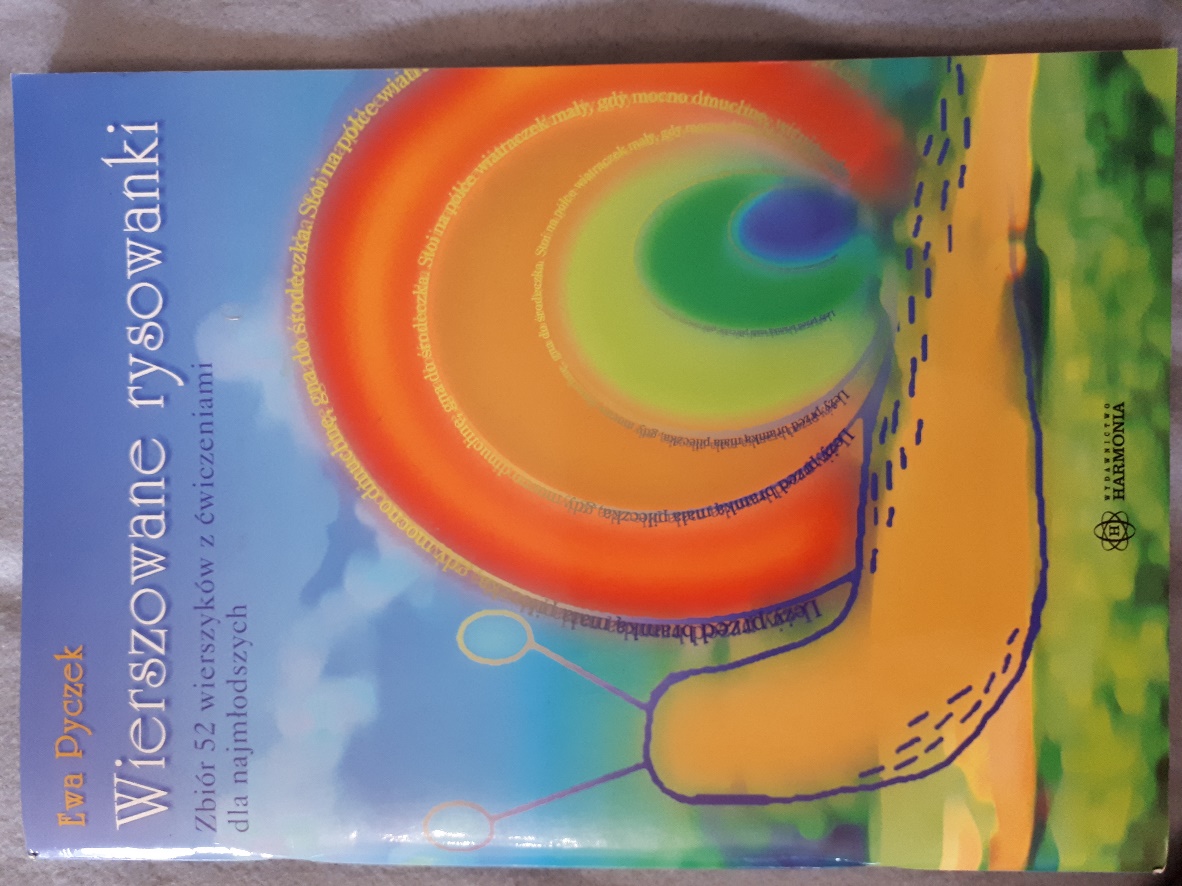 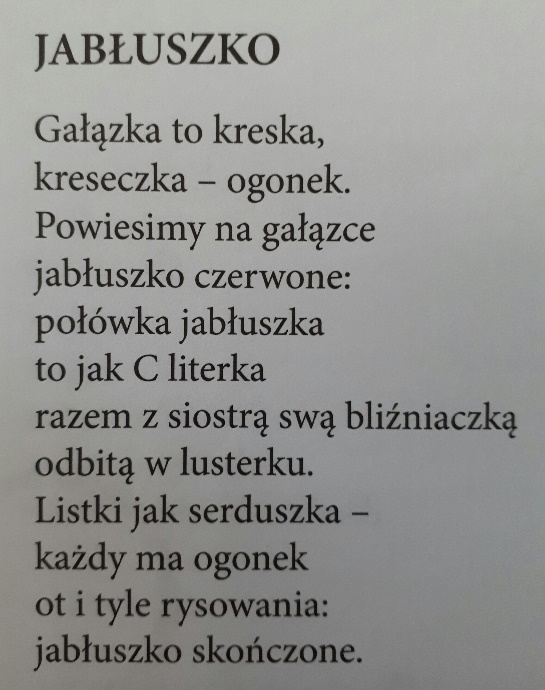 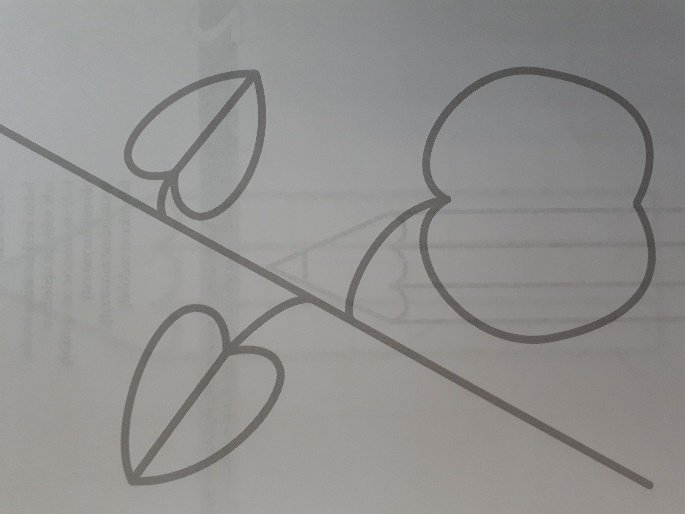 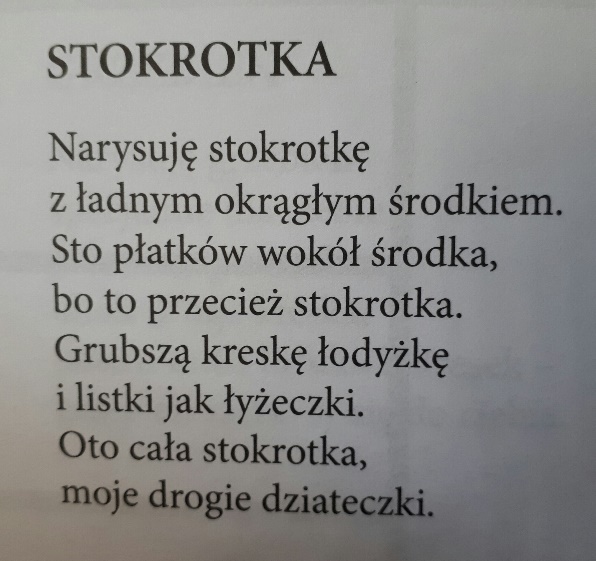 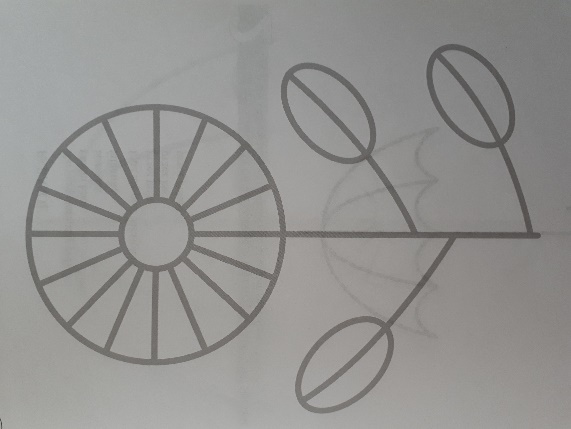 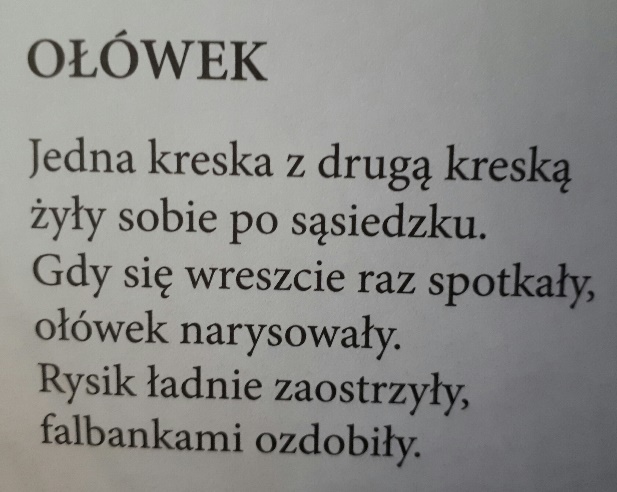 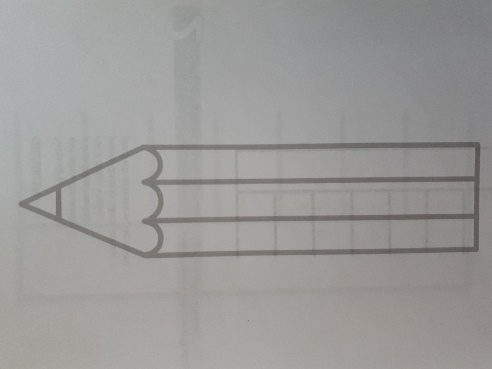 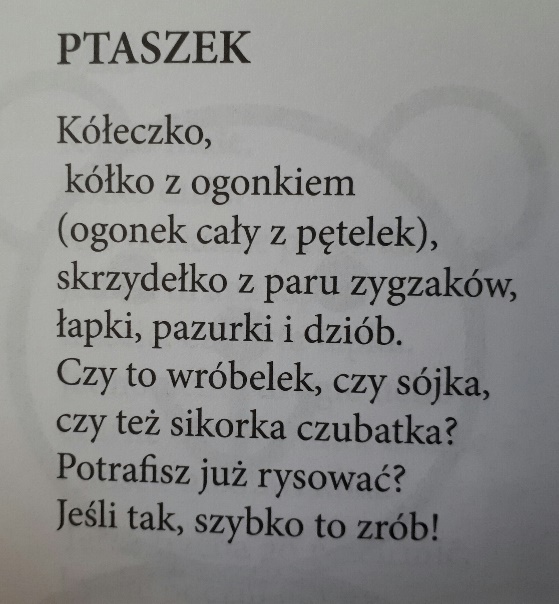 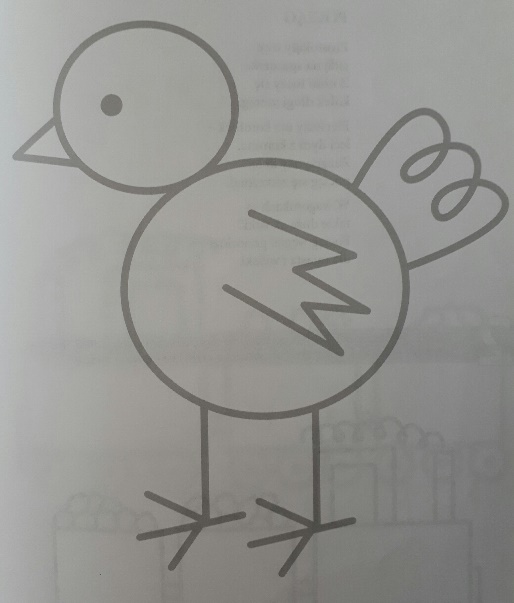 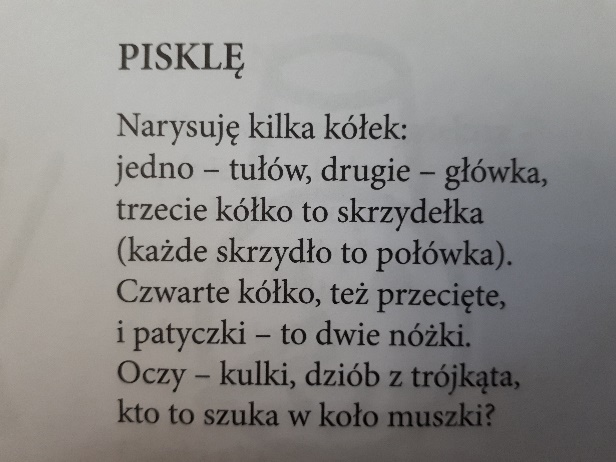 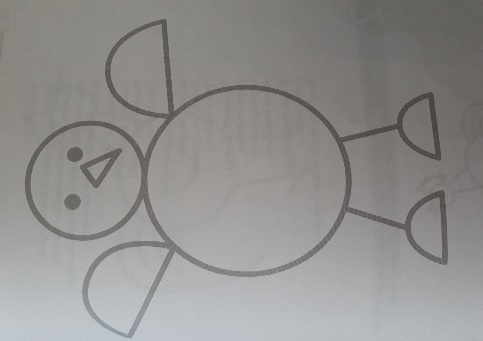 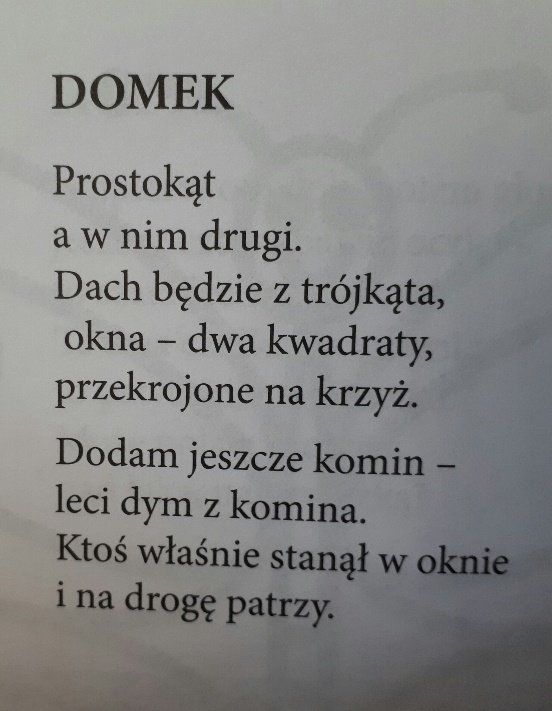 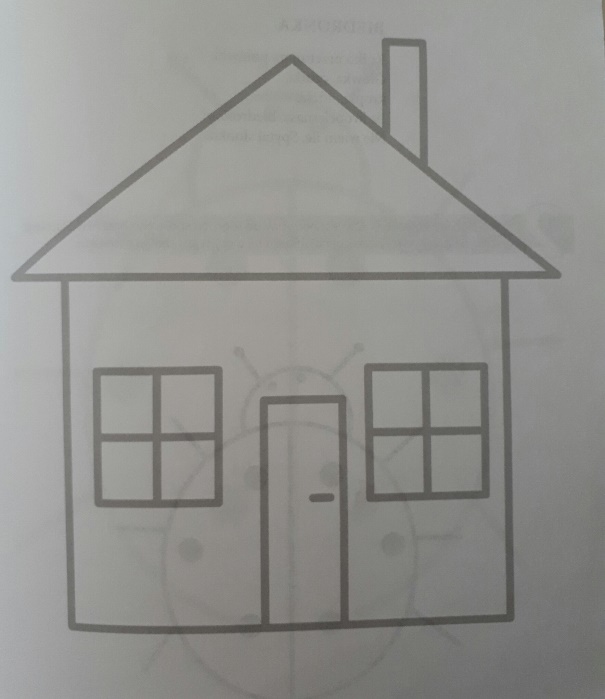 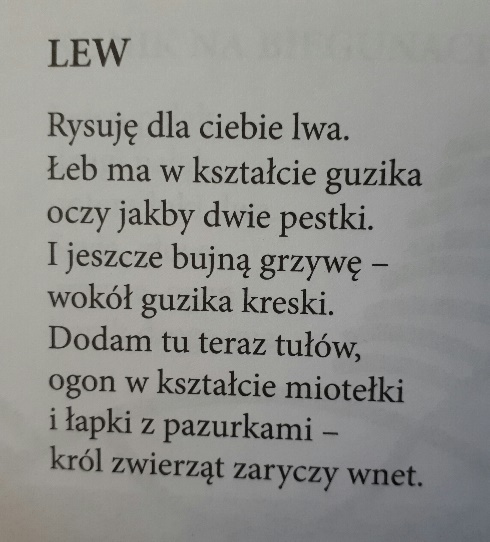 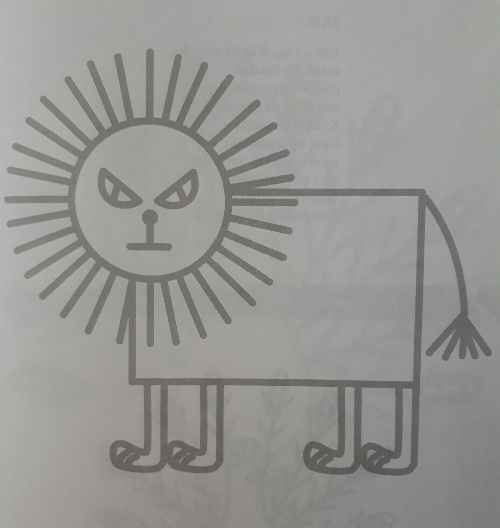 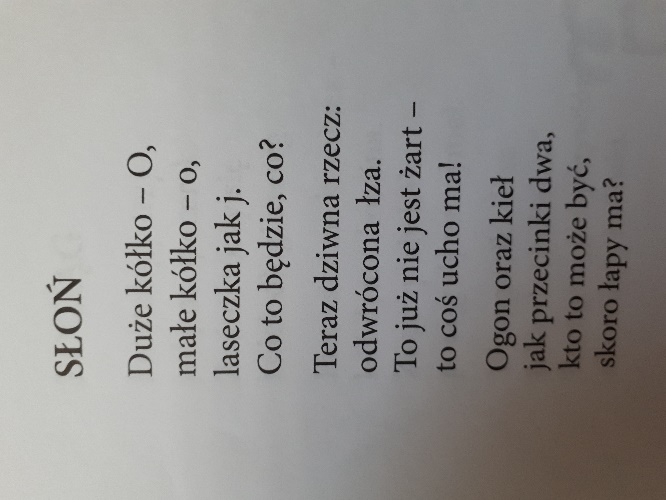 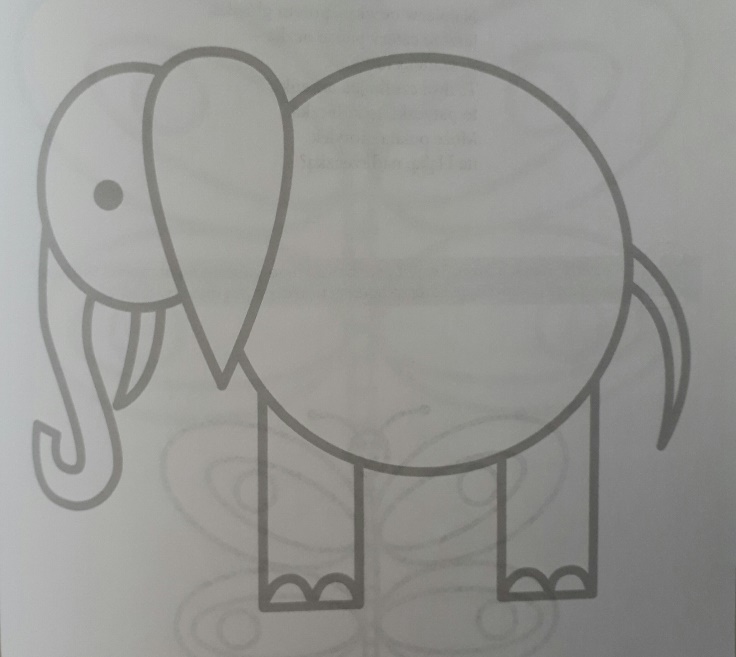 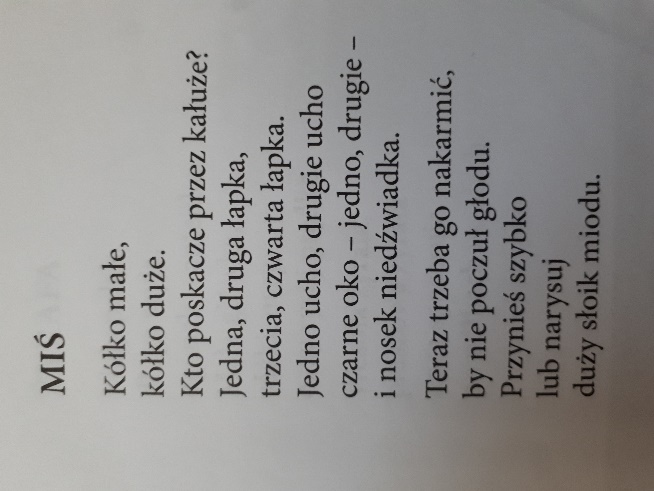 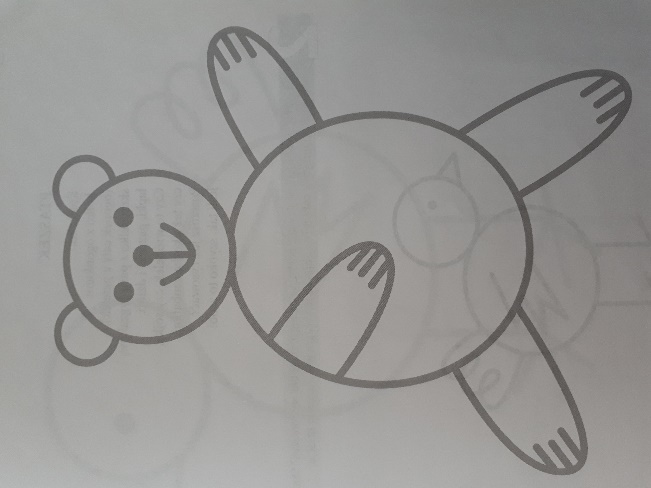 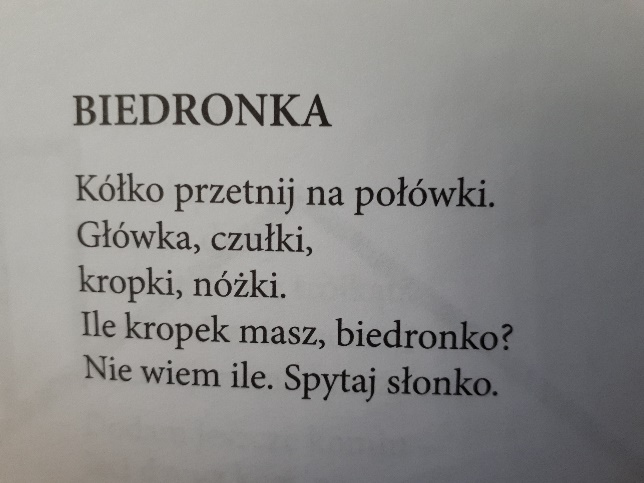 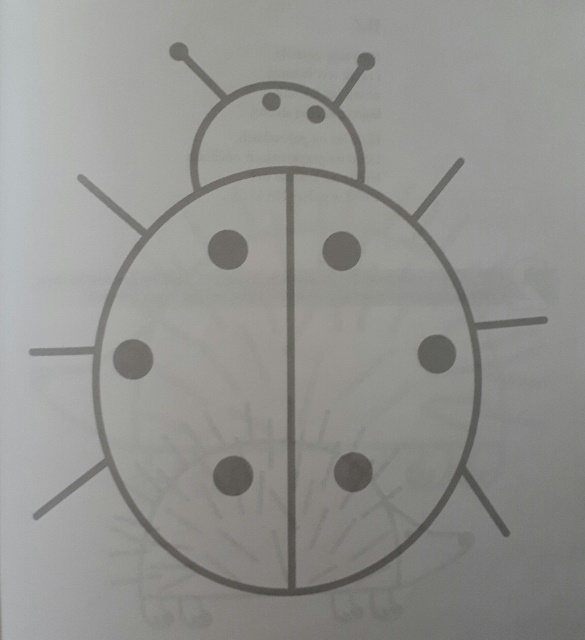 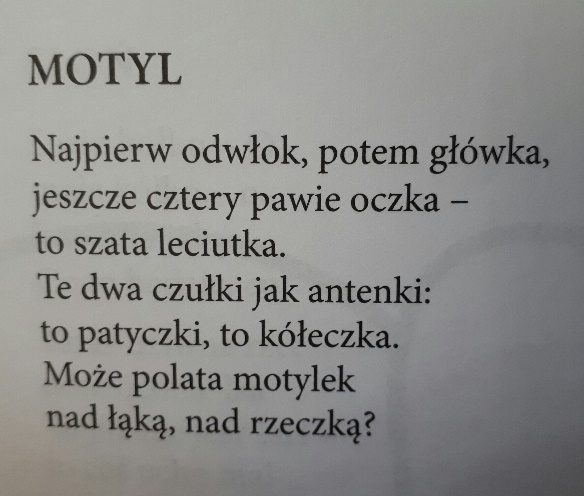 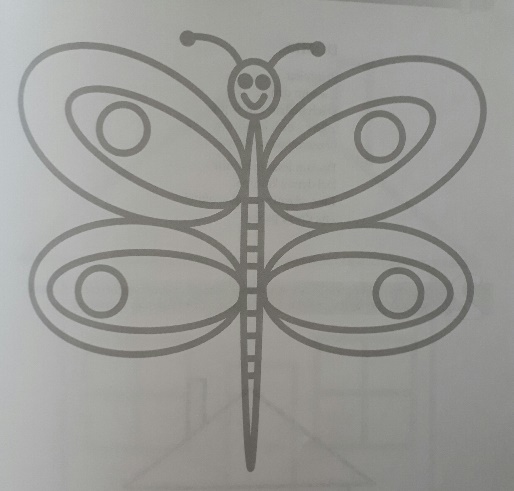 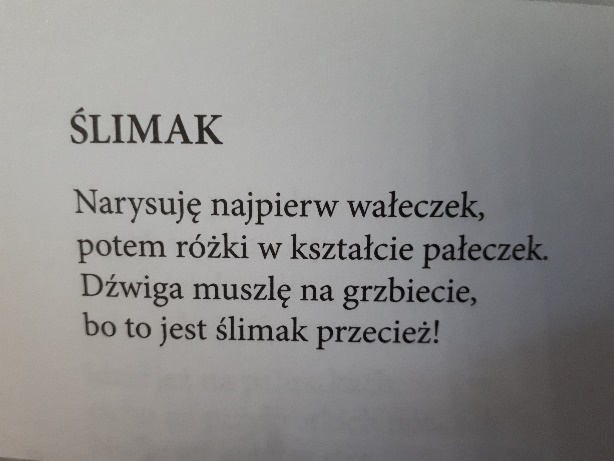 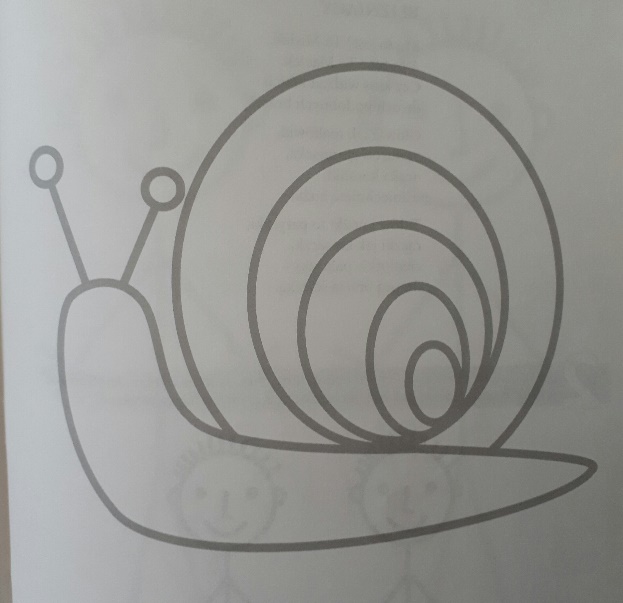 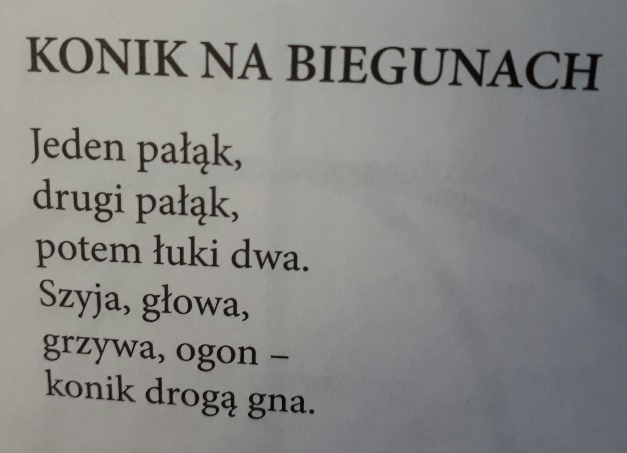 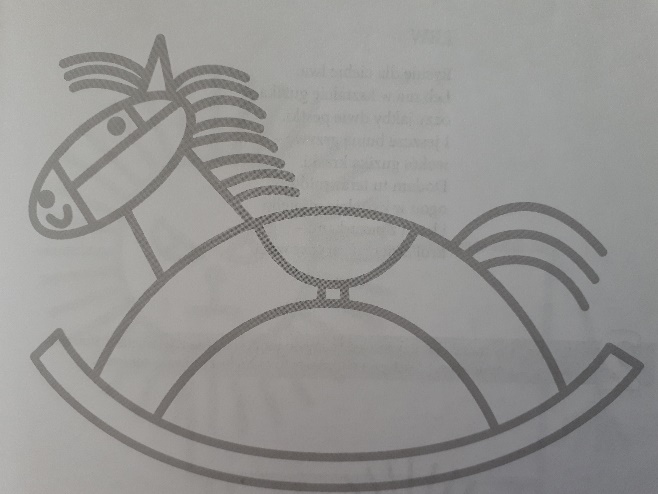 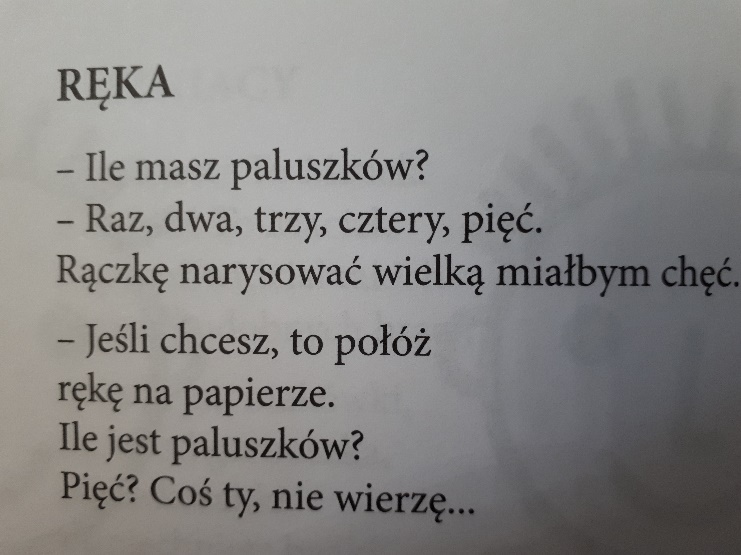 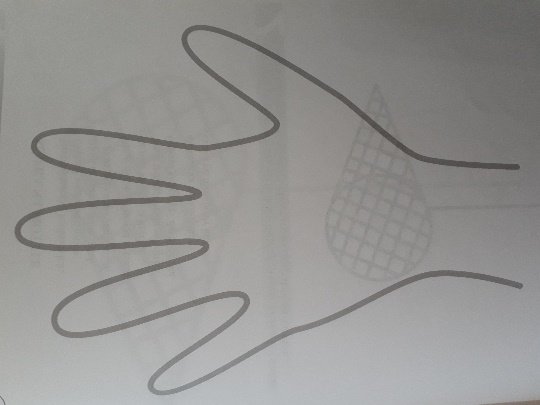 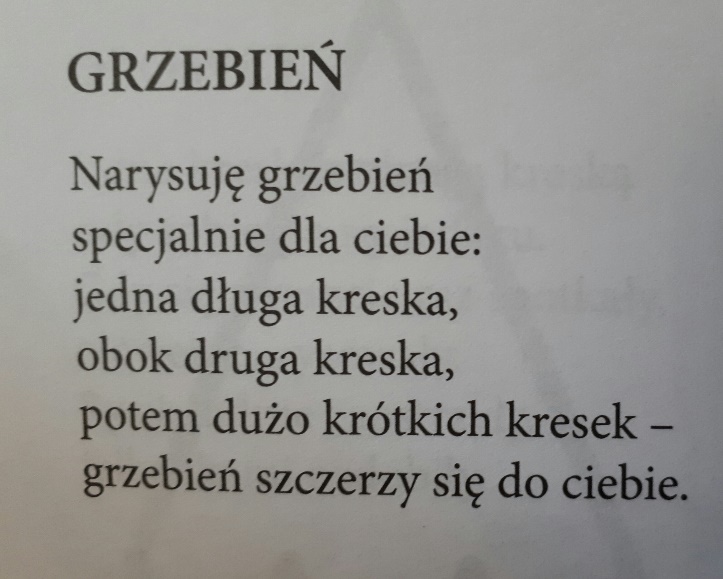 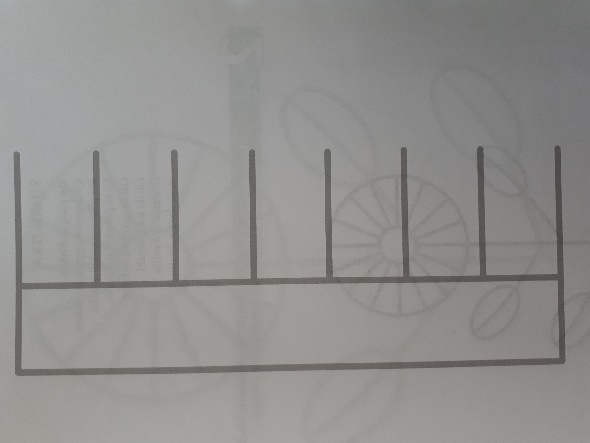 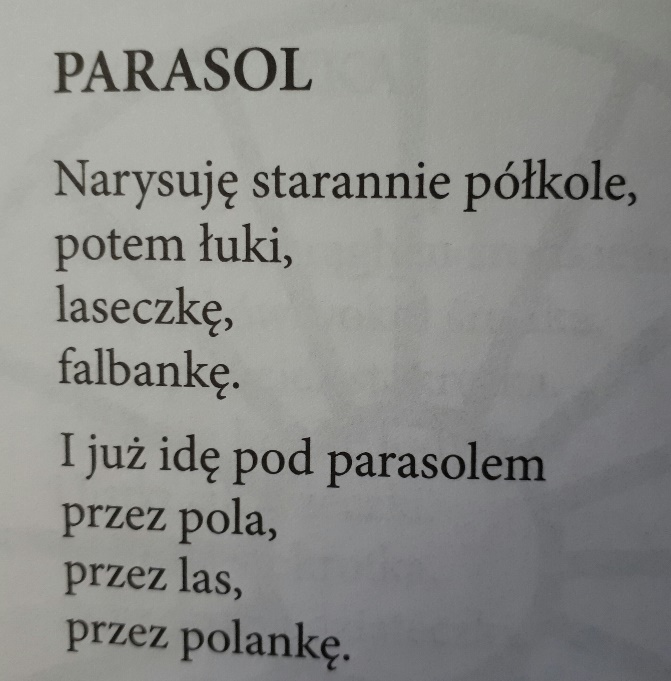 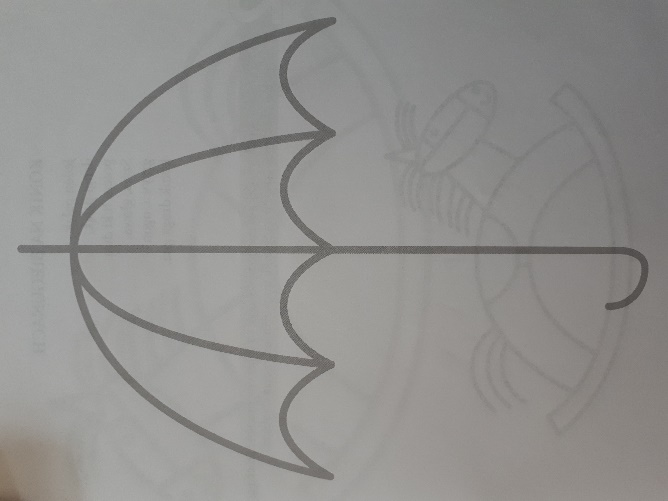 